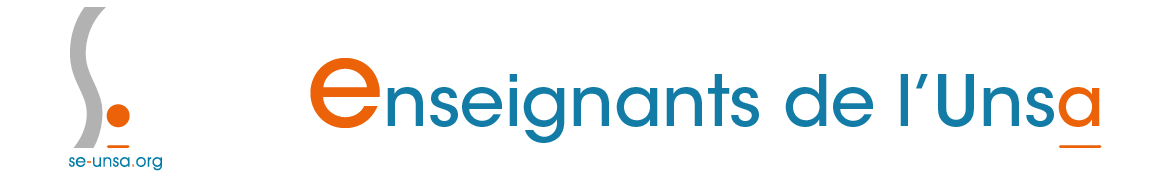 CAPD du 29 septembre 2017Les départs en stage MINSur 135 demandes, 60 ont reçus un avis favorable. Parmi les 60, 25 ne nécessitent pas un remplacement.Pour ces 60 collègues, il faudra maintenant attendre la CAPN pour savoir qui pourra partir définitivement en stage. Quels critères ?Avoir obtenu l’avis favorable de son IENAvoir une AGS (Ancienneté générale des services) > 3 ansAvoir demandé un stage prioritaire : Stage 17NDGS603 Stage 17NDGS605 Stage 17NDGS606 Stage 17NDGS6015Stage 17NDGS6027 Remarques :Le DSDEN a considéré que les demandes de formation en LSF (Langue des signes française) n’étaient pas prioritaires, sauf pour 2 collègues ayant une situation particulière.Pour les stages considérés comme non prioritaires, seuls des enseignants spécialisés ont reçu un avis favorable.Les psychologues ont été privilégiés sur plusieurs modules, en liaison avec l’augmentation cette année du nombre de postes de psychologues sur le département.Parmi les refus, il y a :Les demandes pour un stage hors Ile-de-France alors qu’il en existe un en région parisienne ;Les demandes concernant des collègues ayant déjà eu un stage MIN il y a deux ans, ou en formation CAPEI, ou en validation de leur CAPA-SH 2016-2017Les élus du SE-UNSA 
Didier Delmond Amaia Bernard Mugabure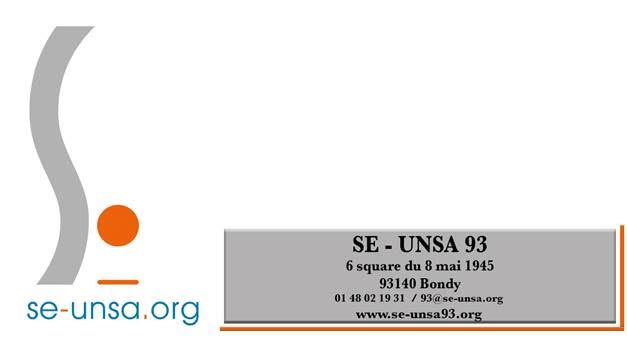 